Name of Journal: World Journal of GastroenterologyManuscript NO: 60432Manuscript Type: CASE REPORTTransperineal core-needle biopsy of a rectal subepithelial lesion guided by endorectal ultrasound after contrast-enhanced ultrasound: A case reportZhang Q et al. Transperineal CNB of rectal subepithelial lesionQiong Zhang, Jie-Ying Zhao, Hua Zhuang, Chun-Yan Lu, Jin Yao, Yuan Luo, Yong-Yang YuQiong Zhang, Jie-Ying Zhao, Hua Zhuang, Yuan Luo, Department of Diagnostic Ultrasound, West China Hospital, Sichuan University, Chengdu 610041, Sichuan Province, ChinaChun-Yan Lu, Jin Yao, Department of Radiology, West China Hospital, Sichuan University, Chengdu 610041, Sichuan Province, ChinaYong-Yang Yu, Department of Gastroenterology, West China Hospital, Sichuan University, Chengdu 610041, Sichuan Province, ChinaAuthor contributions: Zhang Q was responsible for the conceptualization, data curation, investigation, and original manuscript drafting; Zhao JY was responsible for data curation and original manuscript drafting; Zhuang H was responsible for the conceptualization, data curation, funding acquisition, supervision, and manuscript drafting and review; Lu CY, Yao J, Luo Y, and Yu YY were responsible for data curation; all authors issued final approval for the version to be submitted.Supported by National Natural Science Foundation of China, No. 81101061; and Sichuan Science and Technology Planning Project, China, No. 2017JY0074.Corresponding author: Hua Zhuang, MD, PhD, Associate Professor, Director, Department of Diagnostic Ultrasound, West China Hospital, Sichuan University, No. 37 Guo Xue Road, Wuhou District, Chengdu 610041, Sichuan Province, China. annzhuang@yeah.netReceived: November 3, 2020Revised: January 29, 2021Accepted: March 1, 2021Published online: April 7, 2021AbstractBACKGROUNDRectal subepithelial lesions (SELs) are commonly seen in endoscopic examination, generally manifested as bumps with a smooth surface. Precise preoperative diagnoses for rectal SELs are difficult because abnormal tissues are not easily to be obtained by regular endoscopic forceps biopsy. Traditional guidance modalities of preoperative biopsy, including endoscopic ultrasound, computed tomography, and transabdominal ultrasound, are often unsatisfactory. An updated, safe, and effective biopsy guidance method is required. We herein report a new biopsy guidance modality—endorectal ultrasound (ERUS) combined with contrast-enhanced ultrasound (CEUS).CASE SUMMARYA 32-year-old woman complained of a mass inside the rectovaginal space for 9 years, which became enlarged within 1 year. A rectal SEL detected by endoscopy was suspected to be a gastrointestinal stromal tumor or exophytic uterine fibroid. Pathological diagnosis was difficult because of unsuccessful transabdominal core needle biopsy with insufficient tissues, as well as vaginal hemorrhage. A second biopsy was suggested after multiple disciplinary treatment discussion, which referred to a transperineal core needle biopsy (CNB) guided by ERUS combined with CEUS. Adequate samples were procured and rectal gastrointestinal stromal tumor was proved to be the pathological diagnosis. Imatinib was recommended for first-line therapy by multiple disciplinary treatment discussion. After the tumor shrunk, resection of the rectal gastrointestinal stromal tumor was performed through the posterior vaginal wall. Adjuvant therapy was applied and no recurrence or metastasis has been found by the last follow-up on December 13, 2019.CONCLUSIONTransperineal CNB guided by ERUS and CEUS is a safe and effective preoperative biopsy of rectal SELs yet with some limitations.Key Words: Transperineal core needle biopsy; Endorectal ultrasound; Contrast-enhanced ultrasound; Rectal subepithelial lesion; Case report©The Author(s) 2021. Published by Baishideng Publishing Group Inc. All rights reserved. Citation: Zhang Q, Zhao JY, Zhuang H, Lu CY, Yao J, Luo Y, Yu YY. Transperineal core-needle biopsy of a rectal subepithelial lesion guided by endorectal ultrasound after contrast-enhanced ultrasound: A case report. World J Gastroenterol 2021; 27(13): 1354-1361 URL: https://www.wjgnet.com/1007-9327/full/v27/i13/1354.htm DOI: https://dx.doi.org/10.3748/wjg.v27.i13.1354Core Tip: Rectal subepithelial lesions (SELs) often manifest as bumps with a smooth surface on endoscopy. An efficient biopsy strategy is crucial to sampling for differentiation of pathological types. The transperineal core needle biopsy guided by endorectal ultrasound combined with contrast-enhanced ultrasound overcomes the limitations of previous guidance, such as sampling inadequacy, high risk of complications, and exposure to radiation. In our case, unsuccessful transabdominal biopsy led to failure of pathological diagnosis. The patient underwent this new biopsy modality then, and a diagnosis was finally made. No complications occurred. We recommend this new strategy as a promising tool for rectal SEL biopsy.INTRODUCTIONRectal subepithelial lesions (SELs) vary in types and there have been many studies on the diagnostic value of ultrasound (US). Pelvic lipomas, gastrointestinal stromal tumors (GISTs), carcinoid tumors, leiomyomas, schwannomas, and lymphomas often originate from the anorectum[1,2]. These tumors are apt to manifest as rectal SELs on endoscopy. Traditional biopsy guidance methods include endoscopy, endoscopic US (EUS), transabdominal ultrasound, and computed tomography (CT), which have been reported with many disadvantages[1-4] to achieve successful biopsies. By application of endorectal US (ERUS) in anorectal and pelvic diseases in our daily work, we found a novel guidance method for rectal SELs biopsy, which is safer and more effective. Out of several preoperative biopsy approaches for rectal SELs, this case report focuses on transperineal core needle biopsy (CNB)[5] guided by contrast-enhanced US (CEUS) combined with ERUS. We present the following case in accordance with the CARE reporting checklist.CASE PRESENTATIONChief complaintsA 32-year-old woman was admitted to our hospital with a progressively enlarged mass in the rectovaginal space for 9 years.History of present illnessThe mass was found during a routine examination 9 years ago and no obvious progression was seen in following annual examinations until a year ago. The maximum diameter of the mass had significantly grown from 4.0 cm to 9.7 cm in a year, with dents in stools, which was caused by tumor compression. The patient had a submucosal protrusion demonstrated by endoscopy in a local hospital. However, no absolute tumor tissue but only inflammation was found after several times of endoscopic biopsies in the latest 2 years, which was not consistent with clinical estimation. Therefore, she came to our hospital for further diagnosis (Table 1).History of past illnessThe patient had no previous medical history.Personal and family historyThe patient and family had no history of previous similar illness.Physical examinationThe patient’s mental status, appetite, sleep, and weight were normal without any obvious symptoms of abdominal distension, tenesmus, prolapse, diarrhea, or constipation. The anterior rectum wall was plump during digital rectal examination without tenderness or blood stain on the fingertip.Laboratory examinationsLaboratory examinations were normal, including routine blood analysis, carcinoembryonic antigen, α-fetoprotein, carbohydrate antigen (CA) 19-9, and CA125.Imaging examinationsContrast-enhanced CT (CECT) showed a mass with liquefaction necrosis (low density area) inside the rectovaginal space, with an obscure margin (Figure 1A). Transabdominal US was performed. A heterogeneous hypoechoic mass with a maximum diameter of 9.7 cm was also seen in the rectovaginal space (Figure 2A), which was suspected to be a rectal GIST or exophytic uterine fibroid.Further diagnostic work-upTransabdominal CNB (MG1522 BARD MAGNUM Biopsy Instrument; Tempe, AZ, United States; disposable core tissue biopsy needle, gauge size and needle length: 16 G and 16 cm) was performed to make a definite diagnosis (Figure 2B). Before the operation, written informed consent was obtained from the patient, and her preoperative regular laboratory examinations were normal, including routine blood test, coagulation function, and blood transfusion set. Some hemorrhage occurred from the vagina, causing premature end of the biopsy, and spontaneously relieved several days later. Strips of greyish shattered tissue (Figure 3A) were obtained, with the largest diameter smaller than 0.3 cm. Pathology indicated inadequate biopsy tissue for diagnosis. Another biopsy after ERUS assessment was recommended by multiple disciplinary treatment (MDT).First, ERUS was performed with the MyLab Twice US system (Esaote, Genoa, Italy) equipped with a biplane endoscopic probe (TRT33, linear frequency of 4–13 MHz, convex frequency of 3-9 MHz), recording the location, size, stratification, adjacence, and echogenicity of the tumor. Then CEUS was performed with a bolus injection through the elbow vein of 2.4 mL SonoVue (Bracco, Milan, Italy) (Figure 4). Because of the heterogeneity of the tumor, it was difficult to recognize the necrotic from non-necrotic part in B mode, which can be clearly depicted by CEUS as nonenhanced vs enhanced area. As previous CECT has pointed out necrosis, CEUS was performed right before puncture to confirm the substantial part of the tumor for biopsy guidance for the second time, avoiding the failed samples inside presumptive solid area, which turned to be non-enhanced after CEUS. This guarantees the precision and efficiency of biopsy samples.The probe was switched to linear mode. The transperineal puncture site and path were decided, and disinfection as well as drape were also completed. After local anesthesia, a freehand biopsy of the lesion was performed with the guidance of in-plane needle. The needle tip and its movements were continuously monitored in real time by ERUS during the whole puncture procedure[6] to procure the tissue of lesion from enhanced area of the tumor on CEUS (Figure 5). Several strips of greyish tissue were obtained with a length of 0.3-1.2 cm (Figure 3B and C). No complications occurred.FINAL DIAGNOSISAccording to the post-operation immunohistochemical (IHC) staining, CD117, Dog-1, CD34, and succinate dehydrogenase B subunit were positive, and spinal muscular atrophy, Des, and S-100 were negative. The proliferation index of Ki-67 was 2%. The diagnosis was finally settled as GIST with post-therapeutic reaction (Figure 6).TREATMENTAfter the second MDT discussion, imatinib (Gleevec; Novartis, Basel, Switzerland) was decided as first-line therapy. It was suggested to wait for the treatment reaction before making a further therapeutic schedule. After 5 mo, CECT showed that the tumor had significantly shrunk (Figure 1B). The patient underwent complete GIST resection through the posterior vaginal wall. During the surgery, the tumor was found to originate from the rectal muscular layer, close to the posterior vaginal wall, with a smooth capsule, 5.5 cm in maximum diameter. It was greyish white on the cut surface with an interlaced appearance. The postoperative pathology findings were as follows: A suspected spindle cell tumor, interstitial and fibrous tissue proliferation, focal glassy degeneration area accompanied by a few lymphocyte reactions, remote hemorrhage with hemosiderin deposition, and a negative surgical margin.OUTCOME AND FOLLOW-UPFifteen months after resection, CECT of the pelvic cavity on October 26, 2019 (Figure 1C) indicated no obvious sign of tumor recurrence. No recurrence or metastasis has been found either by the last follow-up in December 13, 2019.DISCUSSIONGISTs are nondirectional differentiated mesenchymal neoplasms that arise anywhere along the digestive tract with an incidence of 3% in the rectum[7]. Approximately 25% of GISTs were found accidently during surgery or by imaging and about 5% at autopsy[8].Rectal GISTs are often concealed, accompanied by long disease duration, thus symptoms often appear in the late phase of the disease. Common imaging findings include a well-circumscribed tumor with nonannular and exophytic growth pattern, without causing perirectal lymphadenopathy or bowel obstruction in most cases[9]. Rectal GISTs are of increasing concern because of the rare site and post-treatment implications for lifestyle. Targeted therapy has been successful compared with conventional chemotherapy and radiotherapy. Surgery is still the main approach to cure GISTs[10,11]. Preoperative diagnosis is crucial for GISTs, because they differ from other rectal SELs in treatment and prognosis.GISTs have malignant potential and treatment depends on accurate pathological diagnosis by IHC staining, which requires adequate tissue samples. Endoscopic biopsy only samples mucosal tissue, yet rectal GISTs often present as submucosal growths, which forms a barrier for endoscopic biopsy. EUS-guided fine needle aspiration (EUS-FNA) is considered for preoperative diagnosis of submucosal lesions. In our case, the results of several times of EUS-FNA from the local hospital were negative. Inadequate tissue samples were mentioned by Yegin and Duman[1] in approximately one third of cases. A multicenter retrospective study[3] of EUS-FNA of suspected GISTs gave cytopathological yield, IHC yield, and diagnostic yield of 46%, 41%, and 37%, respectively. In addition, EUS-FNA has been limited in its inability to procure intact and adequate samples that are vital for histopathological and IHC analysis, causing difficulties in pathological diagnosis of GISTs[2,4]. EUS-guided fine needle biopsy (EUS-FNB) is still the commonest biopsy mode for GISTs. However, it requires adequate preoperative bowel preparation, and the risks of infection and hemafecia are higher in transrectal approach than in transperineal approach[12,13]. Also, the technique of EUS-FNB is more difficult, and it requires complex instruments, leading to unavailability in primary hospital.We performed CNB guided by transabdominal US at first. Post-urination procedure was taken in order to avoid bladder injuries. Compression of the pelvic cavity by the probe was made to protect the surrounding bowel. The needle still went through the vagina and caused vaginal hemorrhage. Eventually, we were not able to obtain a pathological diagnosis because of the conflict between high risk of complications and inadequate sampling.Then we performed transperineal freehand biopsy under the guidance of ERUS and CEUS, and it succeeded. We consider that ERUS guided transperineal biopsy is a reliable and safe method for preoperative pathological diagnosis of rectal SELs. And CEUS does help in the location of sampling. This method possesses advantages of both high resolution and low risk of infection[14], allowing acquirement of adequate tissue through a short puncture path. And it can be carried out under local anesthesia in outpatient department, with a lower cost of time and money[12]. The needle does not go through the rectal wall, so there is no need for bowel preparation. This method also reduces the application of antibiotics due to a low risk of infection[15].For patients manifesting as rectal SELs and suspected tumors, to obtain preoperative diagnosis is difficult. ERUS guided transperineal biopsy can be one of the supplementary methods to routine biopsy work-up, especially for the difficult cases after several times of failure for insufficient sampling and risk of puncture complications. In addition, freehand biopsy is more suitable for underdeveloped areas because it does not need needle guide kit and costs less.There are some limitations of this approach. For patients with stenosis in the rectum or anal tube, or those with high-position lesions beyond the display limit of the probe, the transperineal CNB guided by ERUS combined with CEUS would not be able to carry out.CONCLUSIONTransperineal CNB guided by ERUS ensures adequate samples with a shorter puncture path, avoiding injuries to the bladder, bowel, uterus, vagina, and prostate. It also protects patients from infection caused by transrectal puncture. CEUS of the lesion can make it clear which points are the most appropriate for sampling. Transperineal CNB guided by CEUS combined with ERUS could be a supplement to traditional biopsy guidance method and it has the potential to be an important tool for preoperative biopsy of rectal SEL. The application could be limited by anorectal stenosis or with high-position lesions.ACKNOWLEDGEMENTSThe authors thank Dr. Chen HJ for providing the pathological data.REFERENCES1 Yegin EG, Duman DG. Small EUS-suspected gastrointestinal stromal tumors of the stomach: An overview for the current state of management. Endosc Ultrasound 2016; 5: 69-77 [PMID: 27080604 DOI: 10.4103/2303-9027.180469]2 El Chafic AH, Loren D, Siddiqui A, Mounzer R, Cosgrove N, Kowalski T. Comparison of FNA and fine-needle biopsy for EUS-guided sampling of suspected GI stromal tumors. Gastrointest Endosc 2017; 86: 510-515 [PMID: 28131864 DOI: 10.1016/j.gie.2017.01.010]3 Trindade AJ, Benias PC, Alshelleh M, Bazarbashi AN, Tharian B, Inamdar S, Sharma N, Zelt C, Korrapati P, Barakat M, Sejpal DV, Ryou M. Fine-needle biopsy is superior to fine-needle aspiration of suspected gastrointestinal stromal tumors: a large multicenter study. Endosc Int Open 2019; 7: E931-E936 [PMID: 31304239 DOI: 10.1055/a-0953-1640]4 Obuch J, Wani S. EUS-guided tissue acquisition in GI stromal tumors. Gastrointest Endosc 2017; 86: 516-518 [PMID: 28826549 DOI: 10.1016/j.gie.2017.03.1515]5 Nuernberg D, Saftoiu A, Barreiros AP, Burmester E, Ivan ET, Clevert DA, Dietrich CF, Gilja OH, Lorentzen T, Maconi G, Mihmanli I, Nolsoe CP, Pfeffer F, Rafaelsen SR, Sparchez Z, Vilmann P, Waage JER. EFSUMB Recommendations for Gastrointestinal Ultrasound Part 3: Endorectal, Endoanal and Perineal Ultrasound. Ultrasound Int Open 2019; 5: E34-E51 [PMID: 30729231 DOI: 10.1055/a-0825-6708]6 Kim DW. How to do it: ultrasound-guided fine-needle aspiration of thyroid nodules that commonly result in inappropriate cytology. Clin Imaging 2013; 37: 1-7 [PMID: 23206602 DOI: 10.1016/j.clinimag.2012.03.009]7 Egner JR. AJCC cancer staging manual. JAMA 2010; 304: 1726-1727 [DOI: 10.1001/jama.2010.1525]8 Joensuu H, Hohenberger P, Corless CL. Gastrointestinal stromal tumour. Lancet 2013; 382: 973-983 [PMID: 23623056 DOI: 10.1016/S0140-6736(13)60106-3]9 Koch MR, Jagannathan JP, Shinagare AB, Krajewski KM, Raut CP, Hornick JL, Ramaiya NH. Imaging features of primary anorectal gastrointestinal stromal tumors with clinical and pathologic correlation. Cancer Imaging 2013; 12: 557-565 [PMID: 23400107 DOI: 10.1102/1470-7330.2012.0048]10 Corbin KS, Kindler HL, Liauw SL. Considering the role of radiation therapy for gastrointestinal stromal tumor. Onco Targets Ther 2014; 7: 713-718 [PMID: 24872712 DOI: 10.2147/OTT.S36873]11 Wu PC, Langerman A, Ryan CW, Hart J, Swiger S, Posner MC. Surgical treatment of gastrointestinal stromal tumors in the imatinib (STI-571) era. Surgery 2003; 134: 656-65; discussion 665-6 [PMID: 14605627 DOI: 10.1016/s0039-6060(03)00314-3]12 Liss MA, Ehdaie B, Loeb S, Meng MV, Raman JD, Spears V, Stroup SP. An Update of the American Urological Association White Paper on the Prevention and Treatment of the More Common Complications Related to Prostate Biopsy. J Urol 2017; 198: 329-334 [PMID: 28363690 DOI: 10.1016/j.juro.2017.01.103]13 Nordström T, Adolfsson J, Grönberg H, Eklund M. Repeat Prostate-Specific Antigen Tests Before Prostate Biopsy Decisions. J Natl Cancer Inst 2016; 108 [PMID: 27418620 DOI: 10.1093/jnci/djw165]14 Xiang J, Yan H, Li J, Wang X, Chen H, Zheng X. Transperineal vs transrectal prostate biopsy in the diagnosis of prostate cancer: a systematic review and meta-analysis. World J Surg Oncol 2019; 17: 31 [PMID: 30760274 DOI: 10.1186/s12957-019-1573-0]15 Ristau BT, Allaway M, Cendo D, Hart J, Riley J, Parousis V, Albertsen PC. Free-hand transperineal prostate biopsy provides acceptable cancer detection and minimizes risk of infection: evolving experience with a 10-sector template. Urol Oncol 2018; 36: 528.e15-528.e20 [PMID: 30446447 DOI: 10.1016/j.urolonc.2018.09.013]FootnotesInformed consent statement: Informed written consent was obtained from the patient for the publication of the relevant information.Conflict-of-interest statement: The authors declare that they have no conflict of interest to report.CARE Checklist (2016) statement: The authors have read the CARE Checklist (2016), and the manuscript was prepared and revised according to the CARE Checklist (2016).Open-Access: This article is an open-access article that was selected by an in-house editor and fully peer-reviewed by external reviewers. It is distributed in accordance with the Creative Commons Attribution NonCommercial (CC BY-NC 4.0) license, which permits others to distribute, remix, adapt, build upon this work non-commercially, and license their derivative works on different terms, provided the original work is properly cited and the use is non-commercial. See: http://creativecommons.org/Licenses/by-nc/4.0/Manuscript source: Unsolicited manuscriptPeer-review started: November 3, 2020First decision: January 23, 2021Article in press: March 1, 2021Specialty type: Gastroenterology and hepatologyCountry/Territory of origin: ChinaPeer-review report’s scientific quality classificationGrade A (Excellent): 0Grade B (Very good): BGrade C (Good): C, C, CGrade D (Fair): 0Grade E (Poor): 0P-Reviewer: Campani C, Park SB, Vignali A S-Editor: Fan JR L-Editor: Wang TQ P-Editor: Wang LLFigure Legends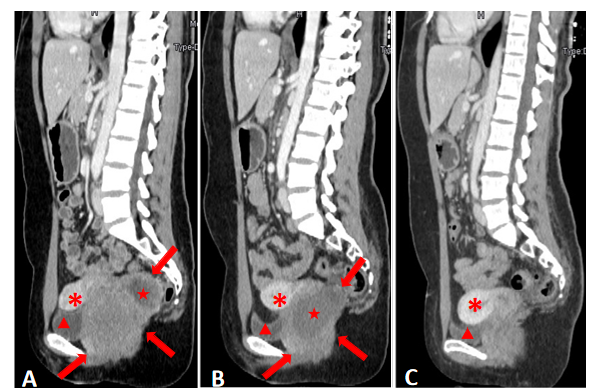 Figure 1 Contrast-enhanced computed tomography in sagittal section. A: A rectovaginal space mass of 8.0 cm in maximum diameter with non-enhancing liquefaction necrosis at the time of admission; B: The mass significantly shrunk to 6.4 cm in maximum diameter after 5 mo of imatinib treatment and non-enhanced liquefaction area enlarged clearly; C: No obvious sign of tumor recurrence in rectovaginal space 15 mo after tumor resection. Arrows: The mass; pentagrams: Liquefaction necrosis area; arrow heads: Bladder; asterisks: Uterus.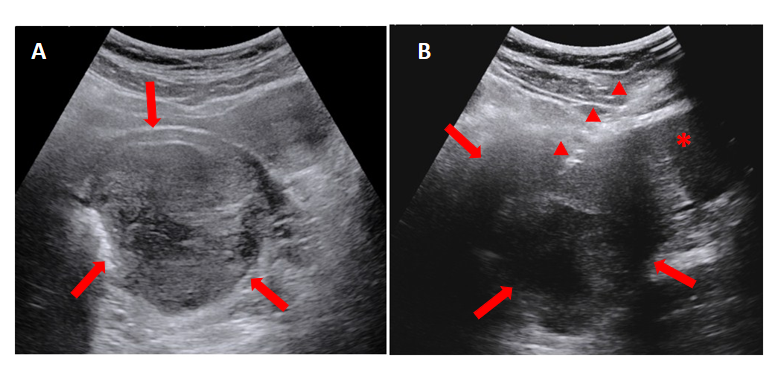 Figure 2 Grey scale ultrasound. A: A mass was demonstrated inside the rectovaginal space in the grey scale images; B: Transabdominal core needle biopsy of the mass. Arrows: The mass; arrow heads: Core needle; asterisk: Uterus cervix.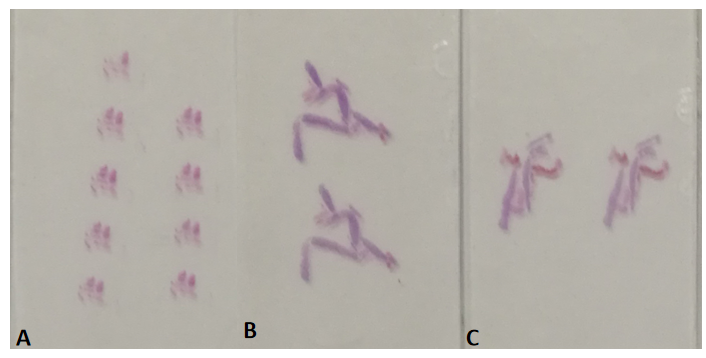 Figure 3 Slide samples. A: The shattered slide samples from transabdominal ultrasound-guided biopsy; B and C: The slide samples from transperineal biopsy guided by endorectal ultrasound, which were abundant and intact.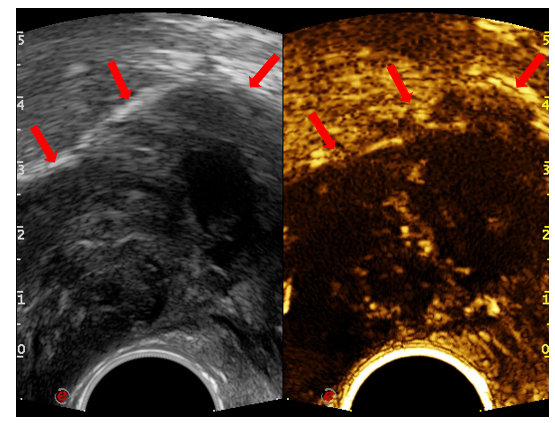 Figure 4 Endorectal ultrasound performed with the convex probe of TRT33. Liquefaction necrosis and cellular appearance were found inside the tumor in transverse sections, and the solid part of the tumor was either hypo- or iso-enhancing. Arrow: Rectal stromal tumor.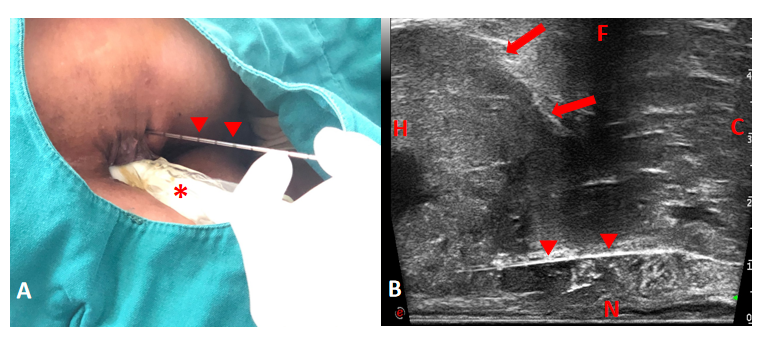 Figure 5 Freehand transperineal biopsy of the rectal subepithelial mass guided by endorectal ultrasound. A: The patient in left lateral decubitus, and the freehand transperineal biopsy was performed, guided by endorectal ultrasound (ERUS); B: Longitudinal sectional image of transperineal core needle biopsy guided by ERUS obtained with the linear probe of TRT33. H: Head; C: Caudal; N: Near field; F: Far field; arrows: Rectal stromal tumor; triangular arrowheads: Core needle; asterisk: TRT33 probe.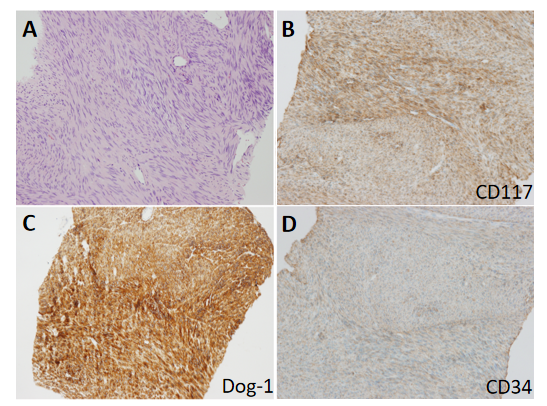 Figure 6 Pathological results. A: A mass consisting of spindle-shaped cells in hematoxylin and eosin staining; B-D: Immunohistochemical staining of the rectal stromal tumor: CD117, Dog-1, and CD34 were strongly positive (low power field).Table 1 Timeline of diagnosis and treatment processERUS: Endorectal ultrasound; CEUS: Contrast-enhanced ultrasound; GIST: Gastrointestinal stromal tumor.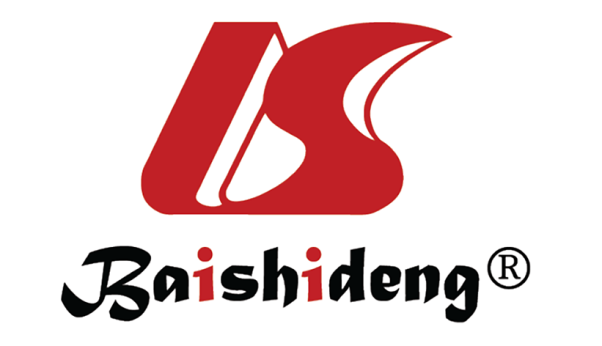 Published by Baishideng Publishing Group Inc7041 Koll Center Parkway, Suite 160, Pleasanton, CA 94566, USATelephone: +1-925-3991568E-mail: bpgoffice@wjgnet.comHelp Desk: https://www.f6publishing.com/helpdeskhttps://www.wjgnet.com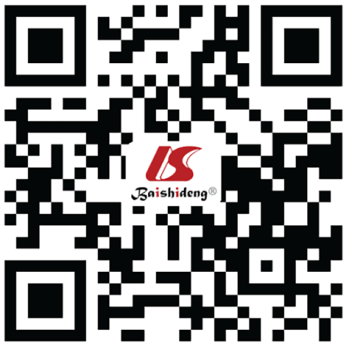 © 2021 Baishideng Publishing Group Inc. All rights reserved.TimeEventsJanuary 2018A mass in the rectovaginal space found 9 years ago had significantly grown in a year, with several times of negative endoscopy biopsy resultsJanuary 31, 2018Transabdominal biopsy failed to provide qualified tissues to make well-defined pathological resultFebruary 8, 2018The patient underwent transperineal biopsy guided by ERUS and CEUS, diagnosed as rectal GISTJuly 23, 2018The tumor shrunk after 5-mo imatinib treatment, and was completely resected through the posterior vaginal wallOctober 13, 2019Fifteen months after tumor resection, no obvious sign of recurrence was found